                          Отдел комплектования и обработкиединого фонда ЦБСАдрес: ул. Ватутина, 79                                                   Тел. 54-84-54                                       Email: okpodolsk@gmail.com                     Заведующая – Сурикова Валентина ИвановнаОтдел комплектования и обработки единого фонда  организован в 1980 году, в период создания централизованной библиотечной системы.Является основным источником формирования библиотечного фонда. Стабильно и качественно пополняет фонд.Комплектование заключается в отборе, заказе, учёте, регистрации потока документов.Занимается оформлением подписки на периодические издания:около 190 наименований журналов и газет.С 2009 года активно формируется фонд документов на электронных носителях.С 2008 года создаётся электронный каталог, доступный на сайте:     www.cbspodolsk.ru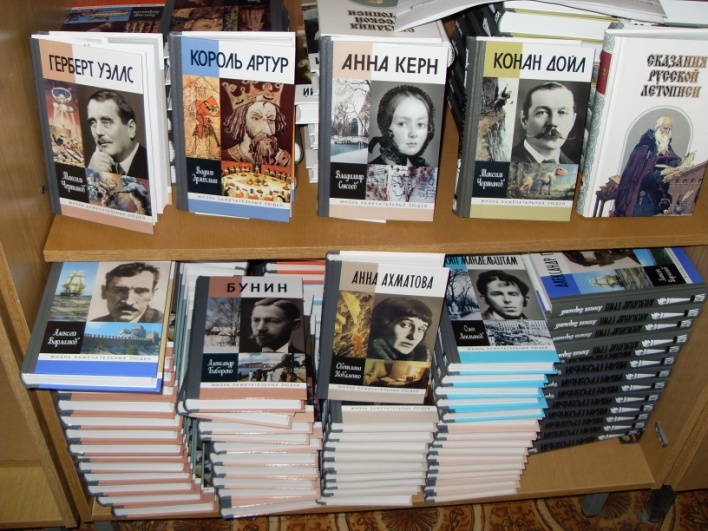 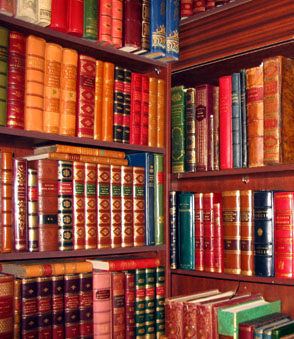 